Reading Lesson Plan ( PPP model)                                                                                                                                                           6/26/2015WORK SHEET 1Match the works within their meaning used in the articleMake sentences using the words WORKSHEET 2 – READING ARTICLEChristmas Traditions Around the WorldThe Philippines: Christmas season begins in September with the feast of Saint Pio and ends in January, meaning nearly half the year is Christmas in the Philippines. The event closest to December 25th is a nine-day mass called Simbang Gabi, which includes hymns and Filipino foods. Christmas Eve is celebrated all night and then followed by a day of family talks and gift giving. Maligayang pasko (Merry Christmas)!Mexico: In the nine days before Christmas, children and adults dress up as Mary and Joseph and visit different neighborhoods. These “pilgrims” sing songs at houses in request of shelter. The host replies in song and offers drink and food. Children try to break a star-shaped piñata and do not receive gifts until January 4th. Feliz Navidad!Finland: Finns believe that the Winter Solstice brings out the spirits of the dead. On Christmas Eve, celebrated at roughly the same time, Finns place candles around the graves of relatives. Hyvää Joulua!Vietnam: Christmas was only recently reintroduced to largely Buddhist Vietnam after a relaxation of restrictions in the early 1980s. It is a mainly a Jesus-free event. Santa is sometimes shown on a scooter instead of a sleigh and Vietnamese Catholics gather in churches that look like temples. Citizens visit crowded city centers and later eat Christmas chicken soup. Chúc Giáng Sinh Vui Vẻ!After reading above article, please discuss with your classmates.Which country has the longest Christmas holiday season?In Mexico, what should you do if Mary and Joseph show up at your door?Your opinion: Which celebration sounds most interesting to you?WORKSHEET 31) Divide the class into two groups. Group 1 should make a list of negative things related to Christmas. Group 2 should make a list of the positive things related to Christmas. Spend 1-2 minutes on this.2) Read the following: The council in your town has received several complaints about Christmas. As a result, an official town meeting has been called to discuss the future of the holiday. Read your roles below and then participate in the meetingSOS ACTIVITY   Role play related to Christmas Role-play 1Role-play 2Eliciting material (pictures)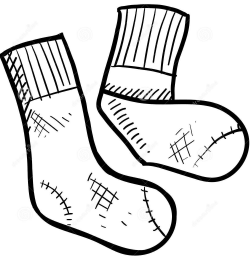 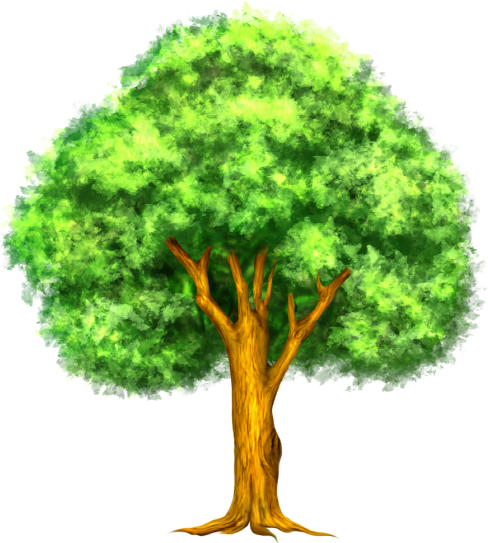 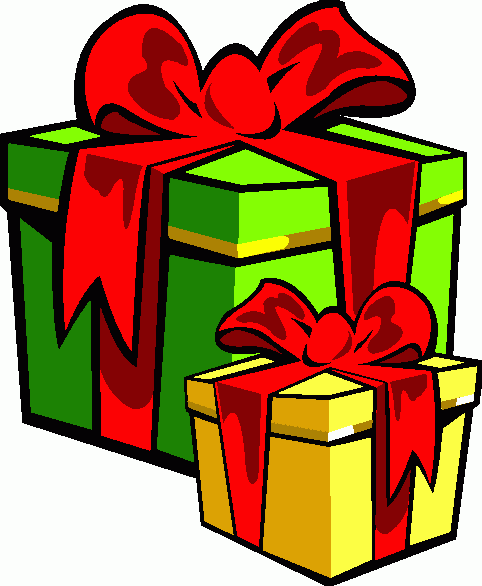 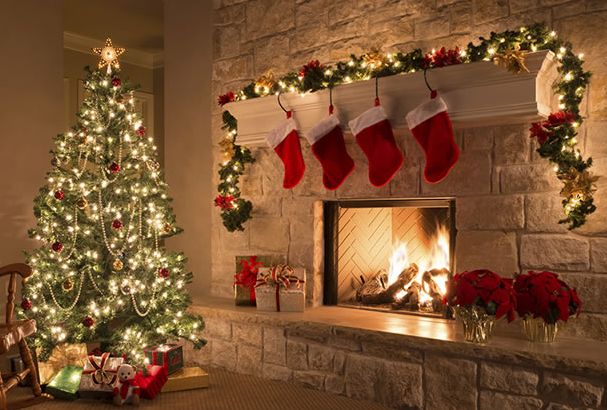 Photos to help explaining vocabularies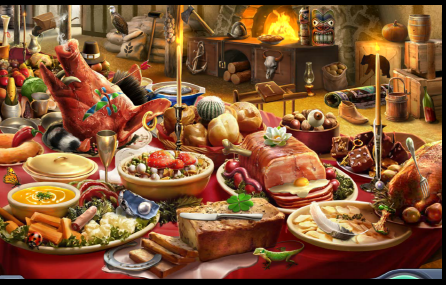 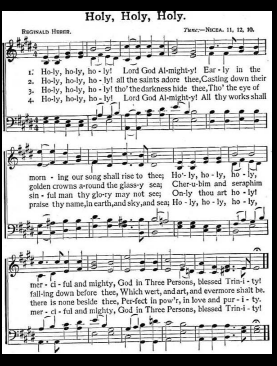 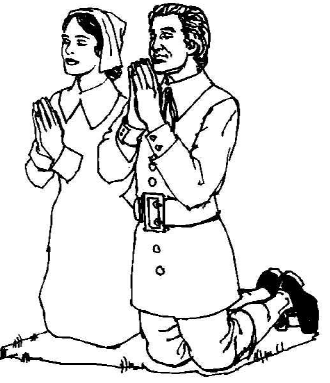 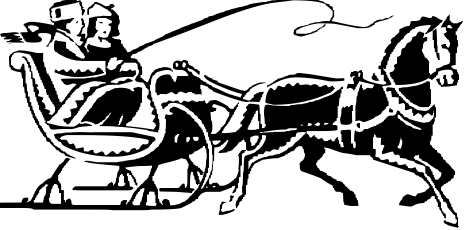 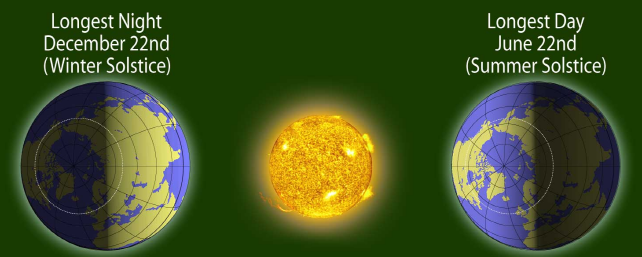 Examples of Christmas cards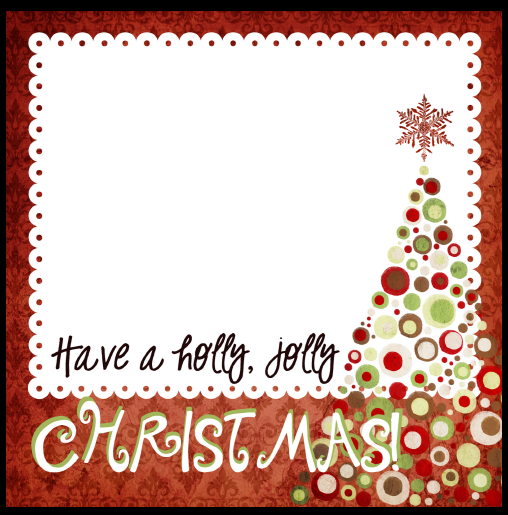 Topic: Job interviewTopic: Job interviewTopic: Job interviewTopic: Job interviewTopic: Job interviewInstructorLevelAgeNumber of students LengthJeonghyun (Sally) SeoIntermediateMiddle school(12~15)750 minutesMaterials:Whiteboard, markers, pens8 copies of worksheet #1~38 copies of  SOS activityAims:Understand article through reading and discussionImprove speaking skills by discussing and debating Practice listening skills by listening to classmatesPractice writing skills when writing  Christmas cardsLanguage skills:Reading : reading articleSpeaking: Verbally sharing opinions and debateListening: Listening to classmates and teacher’s instructionWriting: Writing down about positive and negative points of Christmas. Writing Christmas messageLanguage systems:Lexis : vocabulary and expressions about ChristmasPhonology: students focus on accurate pronunciation to ensure successful communication during discussionFunction: To understand the article and follow up questions in the worksheetsDiscourse: communication with classmatesAssumptions:Students are middle school student and familiar with Christmas.Anticipated Errors and Solutions:-The main activity may finish earlier than expected=> review the topic and get feedback from students=>have SOS activity preparedReferences: http://Google.com/searchNotes: Students must be monitored during activities. Teacher to involve in the process so that students can complete practice and production in timeEncourage student to make fun roll playPresentation : WarmerPresentation : WarmerPresentation : WarmerPresentation : WarmerPresentation : WarmerAims:  To brainstorm about Christmas                                                        Aims:  To brainstorm about Christmas                                                        Aims:  To brainstorm about Christmas                                                        Materials: Pictures,  and markersMaterials: Pictures,  and markersTimeSet UpStudent Student Teacher 1minWhole classStudents will guess the topicStudents will guess the topicGreetingsElicit through pictures about Christmas2 min3 groupsStudents will discuss words connected with ChristmasStudents will discuss words connected with Christmas Give instruction. ICQ. monitor2 minWhole classEach group will write down the words on the white boardEach group will write down the words on the white boardInvite students to whiteboard to write downs words connected with ChristmasEncourage students to share their ideasNotes:Notes:Notes:Notes:Notes:Practice :  Reading article and discussionPractice :  Reading article and discussionPractice :  Reading article and discussionPractice :  Reading article and discussionPractice :  Reading article and discussionAims : To understand article and discuss their opinionsAims : To understand article and discuss their opinionsAims : To understand article and discuss their opinionsMaterials: Worksheet 1, 2, Paper and PencilMaterials: Worksheet 1, 2, Paper and PencilTimeSet UpStudent Student Teacher 2 minWhole classStudents guess the meaning of 5 Vocabularies Students guess the meaning of 5 Vocabularies Write down 5 vocabularies to pre teach and elicit Give instruction and Monitor7 min3 groupsStudents in pair match the words ( worksheet 1) and make sentences using the vocabularies to confirm understanding  Students in pair match the words ( worksheet 1) and make sentences using the vocabularies to confirm understanding  Handout worksheet 1Give instructionICQ Monitor12 min3 groupsStudents read article and make pair to discuss follow up questions (worksheet 2).They will discuss words they do not know each other and teach each otherStudents read article and make pair to discuss follow up questions (worksheet 2).They will discuss words they do not know each other and teach each otherGive instructionICQMonitor2minWhole classStudents question about words or meaning if they are not clearStudents question about words or meaning if they are not clearAsk feedback to confirm understandingNotes:  If students find too many new words, students can use dictionary.Notes:  If students find too many new words, students can use dictionary.Notes:  If students find too many new words, students can use dictionary.Notes:  If students find too many new words, students can use dictionary.Notes:  If students find too many new words, students can use dictionary.Production: Debate Production: Debate Production: Debate Production: Debate Production: Debate Aims: To have student debate over ChristmasAims: To have student debate over ChristmasAims: To have student debate over ChristmasMaterials :Worksheet 3, pencilsMaterials :Worksheet 3, pencilsTimeSet UpStudent Student Teacher 5 min2groupsDivide into 2 groups and each group will brain storm and make list about positive things and negative things related to ChristmasDivide into 2 groups and each group will brain storm and make list about positive things and negative things related to ChristmasSet up task, Give instruction, ICQ, Monitor10 min2groupsEach group will read the instruction in the worksheet and debate over ChristmasEach group will read the instruction in the worksheet and debate over ChristmasGive instructionMonitorNotes: Notes: Notes: Notes: Notes: Post activity :  writing Christmas message  and feedbackPost activity :  writing Christmas message  and feedbackPost activity :  writing Christmas message  and feedbackPost activity :  writing Christmas message  and feedbackPost activity :  writing Christmas message  and feedbackAims: To confirm understanding of interview situationAims: To confirm understanding of interview situationAims: To confirm understanding of interview situationMaterials:  Christmas card, pencil Materials:  Christmas card, pencil TimeSet UpStudent Student Teacher 5 minWhole classStudent write Christmas message to their parents or friendsStudent write Christmas message to their parents or friendsGive instructionICQ Monitor2minWhole classStudents give feedback about usefulness of classStudents give feedback about usefulness of classElicit feedbackNotes:  Christmas card for writing messages will be prepared by teacher this time considering time constraints . If there is enough time, student will draw and make Christmas cards.Notes:  Christmas card for writing messages will be prepared by teacher this time considering time constraints . If there is enough time, student will draw and make Christmas cards.Notes:  Christmas card for writing messages will be prepared by teacher this time considering time constraints . If there is enough time, student will draw and make Christmas cards.Notes:  Christmas card for writing messages will be prepared by teacher this time considering time constraints . If there is enough time, student will draw and make Christmas cards.Notes:  Christmas card for writing messages will be prepared by teacher this time considering time constraints . If there is enough time, student will draw and make Christmas cards.feast (noun)Hymnpilgrimsolsticesleigh (noun)a vehicle that slides over snow (sometimes pulled by horses)a person who travels on a journey to a holy placea large and special meala song about (the goodness of) Godeither of the two times a year when the sun reaches its highest/lowest pointfeast (noun)hymnpilgrimsolsticesleigh (noun)Group 1Present your arguments to the town. Suggest either cancelling Christmas or changing the holiday in some major ways. Take 1-2 minutes to prepare. Go first when ready.Group 2Take 1-2 minutes to think of your pro-Christmas arguments. After Group 1 has presented, present your arguments and defend the holiday against their criticisms. Student AYou gave a sweater to your friend (Student B) for Christmas. You bought  it from a nice old lady when you were on a recent holiday. Now you are having coffee with your friend. You notice that he/she is not wearing the sweater. Make a comment about this.Student BFor Christmas, your friend, Student A, gave you a sweater. It is ugly and it also has a strange smell. You know you’ll never wear it. Ask your friend if you can have the receipt so you can return it.Student AYou are at home. Despite the bad economy, you were able to buy presents for everyone in your family this year. You are about to eat Christmas dinner. Soon, someone will knock on your door.Student BYou are raising money for a charity (think of a charity name). You are visiting houses in a rich area to get donations. Knock on Student A’s door and try to get money.